Tecnología e informáticaPlan de apoyoGrado: novenoPeríodo: II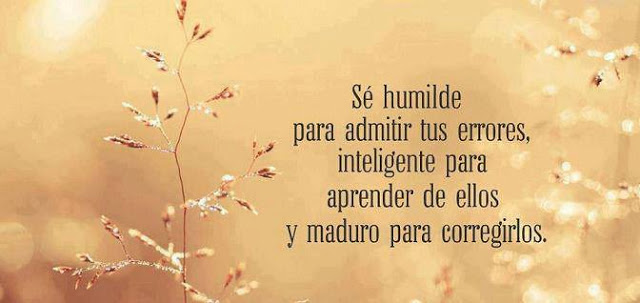 Escribe un ensayo sobre la superación personal. Consulta sobre la Revolución Industrial:Las causasPrincipales máquinas que se inventaronNuevas materias primas que salieron al mercadoConsecuenciasConsulta de manera amplia la historia del Internet.  ¿Qué es un chat y cómo funciona? Puedes apoyarte en la siguiente dirección http://www.fotonostra.com/digital/chats.htm Elabora un informe de lectura con la historia del FacebookElabora e imprime un plegable (folleto) con el tema Espíritu emprendedor. Para ello utiliza el programa de Publisher. En un pliego de cartulina plana escribe en forma de grafiti una frase sobre la superación.Nota: Desarrollar el trabajo a mano y con tu letraDesarrolla ampliamente los temas, con ilustraciones.Anota la bibliografía o Webgrafía 